CIC | DC Corrections Information Council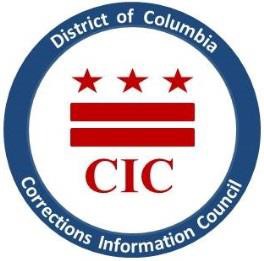  CIC Quarterly Board MeetingLocation: Marion S. Barry, Jr. Building - 441 4th St NW,  Room 1107 Washington, DC 20001Date: Tuesday, November 14, 2023Time: 6- 7:30pmWelcomingRoll Call July meeting minutes reviewExecutive Director reportBOP updatesDOC updatesCurrent & Upcoming projects Q&A Closed Portion with Executive Director and CIC Board to discuss personnel matters, 
pursuant to DC Code §2-575(B)(10)Reopening of meeting and closing remarksThis meeting is governed by the Open Meetings Act. Please address any questions or complaints arising under this meeting to the Office of Open Government at opengovoffice@dc.gov